Tbilisis vano sarajiSvilis saxelobis saxelmwifo konservatoria  მუსიკის თეორიისა და საეკლესიო მუსიკის  მიმართულებები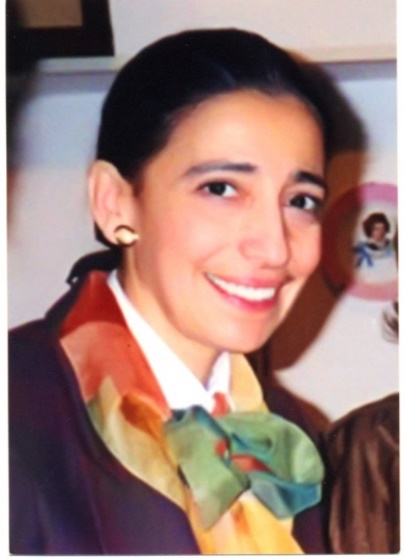 პროფ. მანანა ანდრიაძის დაბადებიდან 70 წლისადმი მიძღვნილიონლაინ სამეცნიერო კონფერენციასაეკლესიო და თეორიული მუსიკოლოგიის პრობლემები15 ნოემბერი, 2021კონფერენცია ტარდება ონლაინ, ZOOM-ის პლატფორმის გამოყენებით. ინფორმაცია ონლაინ ჩართვისთვის:https://us02web.zoom.us/j/3771810984?pwd=bDYra01HZU9VL0gxNTlUcWlCRC8yUT09Meeting ID: 377 181 0984Passcode: 1234კონფერენციის პროგრამა10:00 - კონფერენციის გახსნა - თბილისის სახელმწიფო კონსერვატორიის რექტორი, ასოც. პროფ. ნანა შარიქაძე10:10 - თამარ ჩხეიძე. მანანა ანდრიაძის მონოგრაფია - „საგალობელთა ჟანრები და ნევმირების ტრადიცია XIX საუკუნის ქართული ხელნაწერების მიხედვით"10:30 - ეკატერინე ყაზარაშვილი. სადღესასწაულო საგალობლების როლი ქრისტეშობის ლიტურგიაში11:00  -  მონოზონი ნინო სამხარაძე. ვნების პარასკევის სამსაგალობლის ძველი ქართული თარგმანები11:30 – 12:00 - შესვენება12:00   -  ეკატერინე ონიანი. ბიზანტიური ეკფონეტიკური ნიშნების სისტემა ქართულ საღვთისმსახურო პრაქტიკაში12:30 - ნატალია ზუმბაძე. ქალთა ტრადიციული სიმღერების მნიშვნელობა და ადგილი ქართულ სასიმღერო კულტურაში13:00 - ოთარ კაპანაძე. საეკლესიო გალობის ზეგავლენა ქართულ ხალხურ სასიმღერო შემოქმედებაში13:30 – 14:00 - შესვენება14:00 - მაია ტაბლიაშვილი. ფუგა ბახის პირველი სავიოლინო სონატიდან  BWV 1001 (ტემბრული გარდასახვის საკითხისათვის)14:30 - თეონა უგულავა. იოსებ კეჭაყმაძის საგუნდო ციკლი  - 5 პარაფრაზა „ძველი თბილისის სიმღერები“ (ზოგიერთი აღმოსავლურ-დასავლური კავშირების შესახებ)15:00 - მარიკა ნადარეიშვილი. მანანა ანდრიაძე - პედაგოგი (მუსიკალურ-თეორიული დისციპლინების ისტორიულ-სტილურ კონტექსტში სწავლება)ინფორმაცია კონფერენციის მონაწილეების შესახებ:თამარ ჩხეიძე - ასოც. პროფესორი, ხელოვნებათმცოდნეობის დოქტორი, თბილისის სახ. კონსერვატორიაეკატერინე ყაზარაშვილი - თბილისის სახ. კონსერვატორიის დოქტორანტი (ხელმძღვანელი ასოც. პროფ. თ. ჩხეიძე)მონოზონი ნინო სამხარაძე - თბილისის სახ. კონსერვატორიის დოქტორანტი (ხელმძღვანელი ასოც. პროფ. თ. ჩხეიძე)ეკატერინე ონიანი - ასოც. პროფესორი, ხელოვნებათმცოდნეობის დოქტორი, თბილისის სახ. კონსერვატორიანატალია ზუმბაძე - პროფესორი, ხელოვნებათმცოდნეობის დოქტორი, თბილისის სახ. კონსერვატორიაოთარ კაპანაძე - ასოც. პროფესორი, ხელოვნებათმცოდნეობის დოქტორი, თბილისის სახ. კონსერვატორიამაია ტაბლიაშვილი - ასოც. პროფესორი, ხელოვნებათმცოდნეობის დოქტორი, თბილისის სახ. კონსერვატორიათეონა უგულავა - თბილისის სახ. კონსერვატორიის დოქტორანტი (მოხსენება მომზადდა ასოც. პროფესორის გვანცა ღვინჯილიას ხელმძღვანელობით)მარიკა ნადარეიშვილი - ასოც. პროფესორი, ხელოვნებათმცოდნეობის დოქტორი, თბილისის სახ. კონსერვატორია